Warszawa, 19 sierpnia 2022 r.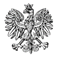 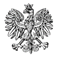 WPS-II.431.3.43.2022.MMSiostra 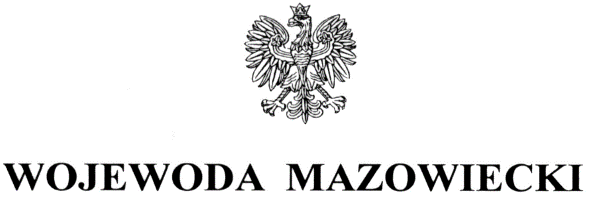 Barbara PiotrowskaDyrektorDomu Pomocy Społecznej Dla Dzieci „Fiszor” w GajuZALECENIA POKONTROLNENa podstawie art. 127 ust. 1 w związku z art. 22 pkt 9 ustawy z dnia 12 marca 2004 r. o pomocy społecznej (Dz. U. z 2021 r. poz. 2268, z późn. zm.) oraz rozporządzenia Ministra Rodziny i Polityki Społecznej z dnia 9 grudnia 2020 r. w sprawie nadzoru i kontroli w pomocy społecznej (Dz.U. z 2020 poz. 2285) zespół inspektorów Wydziału Polityki Społecznej Mazowieckiego Urzędu Wojewódzkiego w Warszawie w dniach 19 i 20 lipca 2022 r. przeprowadził kontrolę doraźną w kierowanym przez Siostrę Domu Pomocy Społecznej Dla Dzieci „Fiszor” w Gaju, ul. Matki Wincenty Jaroszewskiej 5. W dniu 19 lipca 2022 r. czynności kontrolne przeprowadzone zostały w godzinach popołudniowych tj. 15.30-18.00.
Kontroli doraźnej dokonano w związku z pismem Ministra Rodziny i Polityki Społecznej z dnia 13 czerwca 2022 r. skierowanym do wojewodów, w sprawie przeprowadzenia kontroli w domach pomocy społecznej na terenie podległych województw mając na względzie prawidłową realizację zadań, jakość świadczonych usług, a przede wszystkim przestrzeganie praw mieszkańców, ze szczególnym uwzględnieniem dobra dzieci i młodzieży. Kontroli dokonano poprzez oględziny pomieszczeń mieszkalnych i pomieszczeń wspólnych Domu, rozmowy z mieszkańcami, rozmowy z pracownikami, analizę udostępnionych dokumentów.Zakres kontroli obejmował jakość usług świadczonych przez dom pomocy społecznej i przestrzeganie praw mieszkańców według stanu na dzień kontroli. Dom Pomocy Społecznej Dla Dzieci „Fiszor” w Gaju, przy ul. Matki Wincenty Jaroszewskiej 5 jest niepubliczną placówką prowadzoną przez Zgromadzenie Sióstr Benedyktynek Samarytanek Krzyża Chrystusowego z siedzibą w Niegowie, na zlecenie Powiatu Wyszkowskiego w formie powierzenia realizacji zadania publicznego z zakresu pomocy społecznej pod nazwą „Prowadzenie domów pomocy społecznej o zasięgu ponadgminnym przeznaczonych dla 202 osób dorosłych niepełnosprawnych intelektualnie oraz dzieci
i młodzieży niepełnosprawnych intelektualnie na lata 2O19 -2023”. Dom przeznaczony jest dla 85 mieszkańców – dzieci i młodzieży niepełnosprawnych intelektualnie. W dniu kontroli w jednostce przebywało 79 mieszkańców (chłopców i mężczyzn). Decyzją Wojewody Mazowieckiego Nr 10/2007 z dnia 26 czerwca 2007 r. podmiot prowadzący otrzymał zezwolenie na prowadzenie Domu na czas nieokreślony. Placówka wpisana jest do Rejestru domów pomocy społecznej województwa mazowieckiego pod poz. Nr 33. Stwierdzono, że dom pomocy społecznej świadczy usługi mieszkańcom wymagającym całodobowej opieki, wsparcia i pomocy, zgodnie z ich potrzebami i możliwościami. Działalność Domu oceniono pozytywnie pomimo nieprawidłowości. Szczegółowy opis, ocena skontrolowanej działalności, zakres, przyczyny i skutki stwierdzonej nieprawidłowości zostały przedstawione w protokole kontroli doraźnej podpisanym przez Siostrę Dyrektor bez zastrzeżeń 29 lipca 2022 r.Biorąc pod uwagę powyższe, stosownie do art. 128 ustawy z dnia 12 marca 2004 r. o pomocy społecznej w celu usunięcia stwierdzonych nieprawidłowości, zwracam się o realizację zaleceń pokontrolnych:Zapewnić sprawny system przyzywowo-alarmowy dostępny dla wszystkich mieszkańców Domu, Podjąć działania w kierunku zlikwidowania barier architektonicznych w dostępie do pokoi mieszkalnych znajdujących się na poddaszu lub zmniejszyć liczbę miejsc w Domu,Dokonać wymiany łóżeczka, w przypadku którego dostęp do znajdującego się w nim dziecka był utrudniony,Dostosowywać wyposażenie pomieszczeń mieszkalnych (w tym przypadku rozmiar łóżka) do faktycznych potrzeb mieszkańców.Uwagi: - zastosować inne rozwiązania dot. zabezpieczenia okien w celu zapewnienia mieszkańcom bezpieczeństwa,- udostępnić pracownikom Domu pomieszczenie sanitarne (łazienkę) z niezależnym wejściem. Łazienki, do których wejście znajduje się w pokoju mieszkalnym, powinny być wykorzystywane tylko przez mieszkańców.Jednostka organizacyjna pomocy społecznej w terminie 30 dni od dnia otrzymania niniejszych zaleceń pokontrolnych obowiązana jest do powiadomienia Wojewody Mazowieckiego o ich realizacji na adres: Mazowiecki Urząd Wojewódzki w Warszawie Wydział Polityki Społecznej, pl. Bankowy 3/5, 00-950 Warszawa.

PouczenieZgodnie z art. 128 ustawy z dnia 12 marca 2004 r. o pomocy społecznej (Dz. U. z 2021 r. 
poz. 2268, z późn. zm.) kontrolowana jednostka może, w terminie 7 dni od dnia otrzymania zaleceń pokontrolnych, zgłosić do nich zastrzeżenia do Wojewody Mazowieckiego 
za pośrednictwem Wydziału Polityki Społecznej.Zgodnie z art. 130 ust.1 ustawy z dnia 12 marca 2004 r. o pomocy społecznej, 
kto nie realizuje zaleceń pokontrolnych – podlega karze pieniężnej w wysokości od 500 zł 
do 12 000 zł.z up. WOJEWODY MAZOWIECKIEGO         	         Anna Olszewska               DyrektorWydziału Polityki SpołecznejDo wiadomości:s. Anuncjata Elwira Zdunek, Przełożona Generalna Zgromadzenia Sióstr Benedyktynek Samarytanek Krzyża ChrystusowegoPan Jerzy Żukowski, Starosta Powiatu Wyszkowskiegoaa